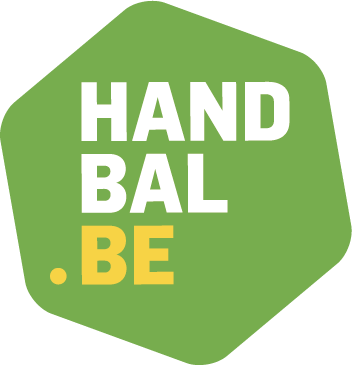 Leidraad bij de opmaak van een jeugdplan voor de VHV Het werken volgens een “jeugdplan” voor kwaliteitsbevordering van de jeugdwerking is belangrijk. In dit plan dienen de volgende aspecten jaarlijks beschreven te worden : A. Globaal beleidsplan: Wie stelt het jeugdplan op, door wie wordt het gedragen? Best is dit jeugdplan met enkele verantwoordelijken van de club samen te schrijven en/of bij te sturen : de sporttechnische en administratieve jeugdcoördinator, promotieverantwoordelijke, vrijwilligerscoördinator, club-API….. Zo wordt er een breder draagvlak gecreëerd binnen de club en kan men problemen of onnodige discussies en misverstanden vermijden. Men moet trachten de visie samen te vatten van de hele club en niet die van een enkeling. 1: Visie over de jeugdwerking binnen de club Waarvoor staat de club? Voor welke doelgroep is de club, jongens/meisjes, G-sport, competitie/recreatie…. Wat wil men met de jeugdwerking beogen? Warme clubsfeer, sport voor allen of opleiding naar top…. 2: Doelstellingen betreffende de jeugd Hoe gaat men de visie uitwerken? Doelen op korte en/of lange termijn? Welke zijn de doelstellingen per leeftijdsgroep, met verwerking naar het jaar/seizoen plan toe? 3: Jeugdorganigram Hoe ziet de hiërarchie van de jeugdwerking eruit? Waar situeert zich de sporttechnische en de administratieve jeugdcoördinator? Welke plaats hebben de trainers, begeleiders, en andere actoren in het geheel? Hoe ziet de structuur van de jeugdwerking eruit? 3A: Tekening van de organisatie van al de medewerkers 3B: Technische staf en de ondersteuning ervan Hoe ziet deze eruit? Op welke wijze/van wie en hoe kan men ondersteuning verwachten? 3C: Jeugdploegen en trainingsgelegenheid Hoeveel jeugdploegen zijn er actief? Wie traint/begeleidt deze, waar en wanneer? Waar en wanneer vinden de wedstrijden plaats? 4: Het organiseren van of deelnemen aan binnen- of buitenlandse tornooien Wat is de planning en wie staat in voor de organisatie? Wat is het doel van de deelname? 5: Het organiseren van of deelnemen aan bijscholingen in binnen- of buitenland Op welke manier worden leden en begeleiders aangemoedigd om bijscholingen te volgen?Welk is hier de planning? Welke zijn noodzakelijke onderwerpen voor een interne bijscholing? 6: Rekrutering van nieuwe jeugdspelers Welke zijn de acties die de club hier onderneemt?Wordt er al dan niet gewerkt met een promotieverantwoordelijke? Hoe zijn deze acties gepland? Hoe worden deze begeleid? 7: Voorkomen van drop -out Is hier iets concreets rond uitgewerkt, wie volgt het op? 8: Visie over het aantrekken en werken met meisjes Wil de club extra inspanningen doen om meisjesploegen uit te bouwen? Wat kunnen jullie doen om meisjes extra aan te trekken en te behouden (aparte trainingsmomenten, deelname Mini-ladiesproject, M14 promotietornooitjes, aandacht voor het sociale gebeuren…) 9: Het opleiden/begeleiden van jeugdscheidsrechters Waarom leidt men jeugdscheidsrechters op? Wie staat in voor hun begeleiding en op welke manier gebeurt dit?Is er een structureel plan of planning ivm opleiding van jeugdscheidsrechtersWelke spelers gaan deelnemen aan de cursussen?Willen jullie zelf een cursus organiseren?10: Worden er binnen de club nog andere opleidingen voorzien:VB: trainer, keepertrainer, tafelofficieel, vrijwilliger, andere enz…Hoe wordt dit structureel aangepakt?11: Communicatie en verenigingsleven Intern: Welke kanalen worden er allemaal gebruikt om te communiceren, tussen de leden onderling, de leden en het bestuur/trainers, naar de ouders. Extern: Hoe wordt er gecommuniceerd naar de buitenwereld, overheden en besturen, tussen diverse verenigingen, sponsoren enz… 12: Omgaan met conflictsituaties en grensoverschrijdend gedragIs er een ombudsman, contact of vertrouwenspersoon (API) binnen de club? Welke info en communicatie is hierover beschikbaar? Hoe hanteert men conflictsituaties? 13: Bevorderen van fair -play tijdens wedstrijden en trainingen bij spelers, ouders, trainers en begeleiders. Omschrijven hoe je dit doet? Is er een intern clubreglement? Is er een ethische code? Wat als aangeslotenen zich hier niet aan houden, zijn er straffen voorzien of is er een stappenplan, tucht procedure? Hoe wordt goed gedrag beloond? 14: Indien de club inschrijft voor een van volgende items ‘gezond en ethisch sporten’, ‘projectwerking verhoging sporttechnische kwaliteit’, ‘satellietclubs’,…enz….vermeldt waarom de club dit belangrijk vindt, waar op gefocust zal worden, wat het programma zal zijnB. Sporttechnisch beleidsplan: 1: Welke is de sporttechnische opleidingsvisie die wordt gevolgd? (vb. onze club kiest voor offensief verdedigingssysteem om te leren bewegen, we spelen steeds met snelle midden om het tempo te verhogen, de keuze voor het spelen met 2 cirkels om relatie opbouw-cirkel te bevorderen, enz…) 2: Welke zijn de sporttechnische hoofddoelstellingen/accenten per team? 3: Opleidingsplan per ploeg, jaarplan of seizoen plan. Hoe en op welke basis worden trainers/spelers geëvalueerd? Hoe en op welke basis worden trainers/begeleiders aangesteld? Hoe worden de trainingsgroepen samengesteld?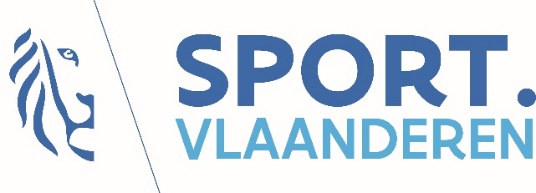 